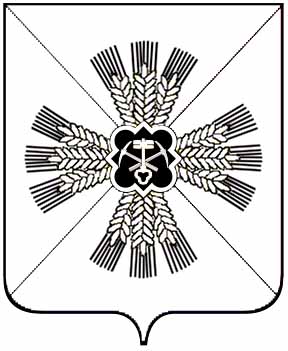 КЕМЕРОВСКАЯ ОБЛАСТЬАДМИНИСТРАЦИЯ ПРОМЫШЛЕННОВСКОГО МУНИЦИПАЛЬНОГО РАЙОНАПОСТАНОВЛЕНИЕот «5» декабря 2019г. № 1491-Ппгт. ПромышленнаяО внесении изменений в постановление администрации Промышленновского муниципального района от 28.10.2019 № 1314-П «Об обеспечение бесплатным двухразовым питанием обучающихся с ограниченными возможностями здоровья в муниципальных общеобразовательных организациях Промышленновского муниципального района»В   соответствии    с   п.   16  ст.  2  Федерального  закона  от  29.12.2012 № 273-ФЗ «Об образовании в Российской Федерации»:1.	Внести в постановление администрации Промышленновского муниципального района от 28.10.2019 № 1314-П «Об обеспечение бесплатным двухразовым питанием обучающихся с ограниченными возможностями здоровья в муниципальных общеобразовательных организациях Промышленновского муниципального района» (далее – Постановление) следующие изменения:1.1.	Пункт 2 Постановления изложить в следующей редакции: «2. Установить стоимость питания на каждого обучающегося в размере2 рубля 50 копеек на одного ребенка, в период учебного процесса»;1.2.	 пункт 2.1. раздела 2. Положения «Об обеспечение бесплатным двухразовым питанием обучающихся с ограниченными возможностями здоровья в муниципальных общеобразовательных организациях Промышленновского муниципального района» к Постановлению изложить в следующей редакции: «2.1. Мера социальной поддержки предоставлена детям с ОВЗ в муниципальных образовательных учреждениях во время образовательного процесса в виде бесплатного двухразового питания за счет средств местного бюджета в размере 2 рубля 50 копеек в день на одного обучающегося».          2.	Настоящее постановление подлежит обнародованию на официальном сайте администрации Промышленновского муниципального района в сети Интернет.3. Контроль за выполнением настоящего постановления возложить на заместителя главы Промышленновского муниципального района                           С.А. Федарюк.4. Настоящее постановление вступает в силу со дня подписания и распространяет свое действие на правоотношения, возникшие с 01.09.2019 года. Исп. Т.Б. ЗавьяловаТел. 74494постановление от «___»____________№__________                                                                              страница 2                                   Глава          Промышленновского муниципального района              Д.П. Ильин